PENERAPAN KOLABORASI MODELINQUIRIDANMETODE STAD UNTUK MENINGKATKAN HASILBELAJARPADA MATA PELAJARAN PPKN SISWA KELAS VII MTS AL MUNAWWARAH DESA MEDANGGUNAWAN NPM. 161354035ABSTRAKUntuk membangun interaksi edukatif sangat sulit, kenyataan menunjukkan bahwa kegiatan belajar mengajar dengan metode ceramah yang diterapkan oleh guru kurang menarik perhatian siswa untuk berperan aktif dalam kelas serta menimbulkan kejenuhan bagi siswa. Hal ini berdampak pada hasil belajar siswa kelas VII MTs almunawwarah yang belum optimal, maka Penelitian ini berjudul “ Penerapan Kolaborasi Model Pembelajaran kolaborasi model Inquiri dan metode STAD (Student Team Achievemen Division ) terhadap hasil belajar siswa, yang memiliki rumusan masalah Bagaimanakah peningkatan hasil belajar PPKn dengan diterapkannya Kolaborasi di Model Inquiri Dan Metode STAD (Student Team Achievement Division) Pada Siswa Kelas VII MTs Al Munawwarah. Penelitian ini bertujuan untuk Mengetahui peningkatan hasil belajar PPKn setelah diterapkannya Kolaborasi Model Inquiri Dan Metode Kooperatif Model STAD (Student Team Achievement Division) pada siswa kelas VII MTs Al Munawwarah.Penelitian ini menggunakan rancangan penelitian tindakan kelas dengan jenis data kualitatif serta pendekatan partisipatif sehingga peneliti terjun langsung dalam pengumpulan data. Data yang diperoleh berupa hasil belajar siswa kelas VII MTs Al Munawwarah dan lembar observasi, Kegiatan penelitian dimulai dengan perencanaan, pelaksanaan tindakan, pengamatan dan refleksi.Hasil penelitian ini menunjukkan bahwa; 1) Berdasarkan hasil observasi pada aktivitas belajar siswa yang dilakukan pada siklus pertama di peroleh data 0% B75% siswa belum menguasai sebanyak 13 orang dan 75%  KP siswa sudah menguasai sebanyak 12 orang. 2) Pengamatan pada siklus II Setelah adanya penerapan kolaborasi model pembelajaran Inquiry dengan model pembelajaran STAD (Student Team Achievement Division), hasil belajar siswa lebih baik (meningkat) dibandingkan dengan sebelum, dengan perolehan data 0% B75% siswa belum menguasai sebanyak 2 orang dan 75%  KP siswa sudah menguasai sebanyak 23 orang.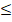 Kata Kunci: Model Pembelajaran Inquiry, Student Team Achievement Division, Hasil belajar siswa. THE IMPLEMENTATION OF MODELINQUIRID COLLABORATION AND STAD METHOD TO IMPROVE RESULTS OF LEARNING IN PPKN  LESSONS STUDENT CLASS VII MTS AL MUNAWWARAH VILLAGE MEDANGGUNAWAN NPM. 161354035ABSTRACTTo build educational interactions is very difficult, the reality shows that teaching and learning activities using the lecture method applied by the teacher do not attract students' attention to play an active role in the classroom and cause boredom for students. This has an impact on the learning outcomes of Grade VII students of MTs almunawwarah which are not yet optimal, so this study is entitled "Application of Collaborative Learning Model Collaborative Learning Models and STAD (Student Team Achievement Division) methods to student learning outcomes, which have problem formulation How to improve PPKn learning outcomes with the implementation of Collaboration in Inquiry Models and STAD (Student Team Achievement Division) Methods in Class VII Students of MTs Al Munawwarah. This study aims to determine the increase in PPKn learning outcomes after the implementation of the Inquiry Model Collaboration and the Cooperative Model STAD (Student Team Achievement Division) Model in VII grade students of MTs Al Munawwarah.This study uses a classroom action research design with qualitative data types and participatory approaches so that researchers engage directly in data collection. The data obtained were in the form of student learning outcomes for VII grade students of MTs Al Munawwarah and observation sheets. The research activities began with planning, implementing actions, observing and reflecting.The results of this study indicate that; 1) Based on the results of observations on student learning activities carried out in the first cycle obtained data
0% ≤KB 75% of students have not mastered as many as 13 people and 75% of KP students have mastered as many as 12 people. 2) Observation in cycle II After the implementation of Inquiry learning collaboration model with STAD (Student Team Achievement Division) learning model, student learning outcomes are better (improved) compared to before, with data acquisition of 0% %KB 75% of students have not mastered as much as 2 people and 75% KP students have mastered as many as 23 people.

Keywords: Inquiry Learning Model, Student Team Achievement Division, Studentlearning outcomes.